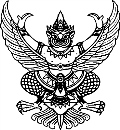                   บันทึกข้อความส่วนราชการ  ยก.นย.(แผนกแผนและยุทธการ โทร.๖๑๐๓๐)  ที่  กห ๐๕๑๙.๑.๓/	 วันที่	 ธ.ค.๖๒เรื่อง  รายงานผลการปฏิบัติตามนโยบาย ผบ.ทร. ประจำปี งป.๖๓ วงรอบที่ ๑ (ธ.ค.๖๒)เสนอ  นย.		๑. ยก.นย. ขออนุมัติเสนอรายงานผลการปฏิบัติตามนโยบาย ผบ.ทร. ประจำปี งป.๖๓ ของหน่วยรับผิดชอบรอง วงรอบที่ ๑ (ธ.ค.๖๒) ให้หน่วยรับผิดชอบหลัก (ยก.ทร.) ทราบ ตามร่างบันทึกที่แนบ		๒. ยก.นย. ขอเสนอประกอบการพิจารณา ดังนี้			๒.๑ ตามข้อ ๑ เป็นไปตามอนุมัติ นย. ท้ายบันทึก ยก.นย. ด่วนมาก ที่ ต่อ ยก.นย. เลขรับ ๑๒๗๑/๖๒ ลง ๒๙ พ.ย.๖๒ (สิ่งที่ส่งมาด้วย) 			๒.๒ การรับทราบและการรายงานต่างๆ ที่เกี่ยวกับงานด้านยุทธการและการฝึก นั้น ผบ.นย. 
ได้มอบอำนาจให้ รอง ผบ.นย.(สายงานยุทธการ) สั่งการและทำการแทน ตามคำสั่ง นย. ที่ ๑๗/๒๕๖๒ ลง ๑๐ เม.ย.๖๒ 		๓. ยก.นย. พิจารณาแล้วเพื่อให้การรายงานผลการปฏิบัติตามนโยบาย ผบ.ทร. ประจำปี
งป.๖๓ วงรอบที่ ๑ (ธ.ค.๖๒) เป็นไปด้วยความเรียบร้อย จึงควรอนุมัติเสนอรายงานผลการปฏิบัติตามนโยบาย ผบ.ทร. ประจำปี งป.๖๓ วงรอบที่ ๑ (ธ.ค.๖๒) ให้ ยก.ทร. ทราบ ตามข้อ ๑		๔. เห็นควร ดำเนินการ ตามข้อ ๓		จึงเสนอมาเพื่อโปรดอนุมัติ ตามข้อ ๔ และลงนามในร่างบันทึกที่แนบ										น.อ.									     		ผอ.ยก.นย.สำเนาส่งกอง ฝอ.บก.นย.                    บันทึกข้อความส่วนราชการ  นย.(ยก.นย. โทร.๖๑๐๓๐)  ที่  กห ๐๕๑๙/	 วันที่	 ธ.ค.๖๒เรื่อง  รายงานผลการปฏิบัติตามนโยบาย ผบ.ทร. ประจำปี งป.๖๓ วงรอบที่ ๑ (ธ.ค.๖๒)เสนอ  ยก.ทร.		ตามข่าว ยก.ทร. ด่วนมาก ที่ กนย.๑๑/๑๑/๖๒ มวว.๑๕๑๗๑๕ พ.ย.๖๒ นั้น นย. ขอรายงานผลการปฏิบัติตามนโยบาย ผบ.ทร. ประจำปี งป.๖๓ ของหน่วยรับผิดชอบรอง วงรอบที่ ๑ (ธ.ค.๖๒) ให้กับหน่วยรับผิดชอบหลัก (ยก.ทร.) ทราบ รายละเอียดตามแบบฟอร์มการรายงานผลฯ ที่แนบ		จึงเสนอมาเพื่อโปรดพิจารณาดำเนินการต่อไป										พล.ร.ต.											  รอง ผบ.นย. ทำการแทน											            ผบ.นย. ผนวกการรายงานผลการปฏิบัติตามแนวทางการปฏิบัติตามนโยบาย ผบ.ทร. ประจำปี งป.๖๓หน่วย    นย.     ด้านองค์บุคคล ๔. ขยายขีดความสามารถของกำลังพล										ตรวจถูกต้อง									น.อ.									      (พงษ์ศักดิ์  ทองไสย)										  ผอ.ยก.นย.										        ธ.ค.๖๒เป้าหมายเป้าหมายแนวทางการปฏิบัติตามนโยบายตัวชี้วัดผลการดำเนินการความก้าวหน้า(ธ.ค.๖๒)๔.๑กำหนดและตรวจสอบขีดสมรรถนะหลักของกำลังพลในหน่วยกำลังรบหลักอย่างเข้มข้น โดยปีที่แล้วจัดเป็นโครงการนำร่อง ได้แก่ กร. และ นย. รวมทั้งขยายผลไปสู่ สอ.รฝ. ด้วย๒. กำลังพลในกองพันลาดตะเวน พล.นย. (พัน.ลว.พล.นย.) ต้องสามารถกระโดดร่มแบบมาตรฐาน และสามารถดำน้ำแบบสกูบา (Self-Contained Underwater Breathing Apparatus Diving : SCUBA Diving) ได้ทุกนายดำเนินการฝึกอบรมกำลังพลให้มีขีดความสามารถในการกระโดดร่มแบบมาตรฐาน และดำน้ำแบบสกูบาได้ทุกนายจำนวนร้อยละของกำลังพลทั้งหมดที่สามารถกระโดดร่มแบบมาตรฐาน และดำน้ำแบบสกูบาได้- ดำเนินการฝึกอบรมหลักสูตรส่งทางอากาศ นย. ประจำปี ๖๓ ในส่วนของ พัน.ลว.พล.นย. ข้าราชการทุกนายสำเร็จหลักสูตรฯ และพลทหารสำเร็จฯ ประมาณ ๖๐ % ซึ่งเป็นไปตาม งป. ที่
ได้รับอนุมัติจาก ทร. - ดำเนินการฝึกหลักสูตรการฝึกดำน้ำด้วยเครื่องช่วยหายใจใต้น้ำเบื้องต้นสำหรับข้าราชการและพลทหาร พัน.ลว.พล.นย. ประจำปี ๖๓ มีผู้เข้าร่วมการฝึกฯ จำนวน ๑๕๓ นาย เสร็จสิ้นเรียบร้อย ซึ่งเป็นไปตาม งป. ที่ได้รับอนุมัติจาก ทร.ร้อยละ ๗๐